SolutionCo-authoring Files and DocumentsCo-authoring in Word OnlineOpen Word from the App LauncherOpen ‘Guide to Office Online.docx’ Click the Share button in the top right-hand cornerClick Share again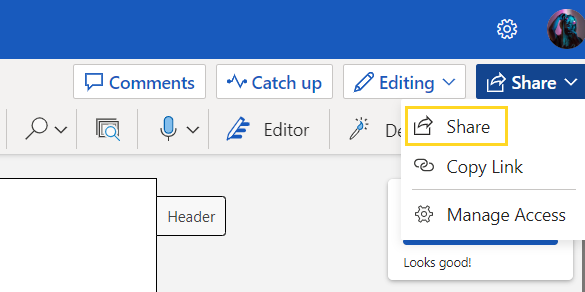 Type the names of the people to share the document withSet the access level to Can editClick ApplyClick Send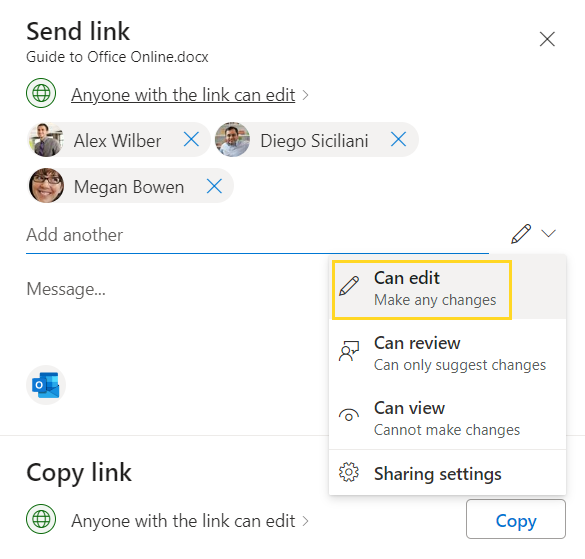 The invitees will receive an Outlook email with a link to the document. When they open the document, we can see their profile photo at the top of the document and we can also see where they are clicked in the document.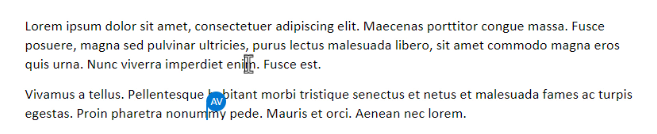 